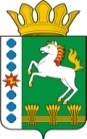 КОНТРОЛЬНО-СЧЕТНЫЙ ОРГАН ШАРЫПОВСКОГО РАЙОНАКрасноярского краяЗаключениена проект Постановления администрации Шарыповского района «О внесении изменений и дополнений в Постановление администрации Шарыповского района от 31.10.2019   № 483-п «Об утверждении муниципальной программы Шарыповского района «Управление земельно – имущественным комплексом»  18 февраля 2020 год                 					                         № 07Настоящее экспертное заключение подготовлено Контрольно – счетным органом Шарыповского района на основании ст. 157 Бюджетного  кодекса Российской Федерации, ст. 9 Федерального закона от 07.02.2011 № 6-ФЗ «Об общих принципах организации и деятельности контрольно – счетных органов субъектов Российской Федерации и муниципальных образований», ст. 15 Решения Шарыповского районного Совета депутатов от 20.09.2012 № 31/289р «О внесении изменений и дополнений в Решение Шарыповского районного Совета депутатов от 21.06.2012 № 28/272р «О создании Контрольно – счетного органа Шарыповского района» (в ред. от 20.03.2014 № 46/536р от 25.09.2014 № 51/573р, от 26.02.2015 № 56/671р, от 09.11.2017 № 19-197р) и в соответствии со стандартом организации деятельности Контрольно-счетного органа Шарыповского района СОД 2 «Организация, проведение и оформление результатов финансово-экономической экспертизы проектов Решений Шарыповского районного Совета депутатов и нормативно-правовых актов по бюджетно-финансовым вопросам и вопросам использования муниципального имущества и проектов муниципальных программ» утвержденного приказом Контрольно-счетного органа Шарыповского района от 16.12.2013 № 29.Представленный на экспертизу проект Постановления администрации Шарыповского района «О внесении изменений в Постановление администрации Шарыповского района от 31.10.2019 № 483-п «Об утверждении муниципальной программы Шарыповского района «Управление земельно – имущественным комплексом» направлен в Контрольно – счетный орган Шарыповского района 17 февраля 2020 года. Разработчиком данного проекта Постановления является администрация Шарыповского района.Основанием для разработки муниципальной программы является:- статья 179 Бюджетного кодекса Российской Федерации;- постановление администрации Шарыповского района от 30.07.2013 № 540-п «Об утверждении Порядка принятия решений о разработке муниципальных программ Шарыповского района, их формировании и реализации» (в ред. от 29.06.2015 № 407-п, от 05.12.2016 № 535-п);- распоряжение администрации Шарыповского района от 02.08.2013 № 258-р «Об утверждении перечня муниципальных программ Шарыповского района» (в ред. от 29.07.2014 № 293а-р, от 17.06.2016 № 235-р, от 01.08.2017 № 283-р, от 08.05.2018 № 171-р, от 26.07.2019 № 236-р).Исполнитель муниципальной программы администрация Шарыповского района.Соисполнитель муниципальной программы отсутствуют.Подпрограммы муниципальной программы:Управление и распоряжение муниципальным имуществом.Эффективное управление и распоряжение земельными ресурсами. Стимулирование жилищного строительства на территории Шарыповского района.Цели муниципальной программы:- создание условий для эффективного управления земельно – имущественным комплексом Шарыповского района.- создание условий для стимулирования жилищного строительства на территории Шарыповского района.Задачи муниципальной программы:Повышение эффективности управления муниципальным имуществом Шарыповского района.Повышение эффективности управления, распоряжения и использования земельными участками.Обеспечение документами территориального планирования и градостроительства зонирования (внесение в них изменений).Мероприятие проведено 17-18 февраля 2020 года.В ходе подготовки заключения Контрольно – счетным органом Шарыповского района были проанализированы следующие материалы:- проект Постановления администрации Шарыповского района «О внесении изменений и дополнений в Постановление администрации Шарыповского района от 31.10.2019 № 483-п «Об утверждении муниципальной программы Шарыповского района «Управление земельно – имущественным комплексом»;-  паспорт муниципальной программы Шарыповского района «Управление земельно – имущественным комплексом».Рассмотрев представленные материалы к проекту Постановления муниципальной программы Шарыповского района «Управление земельно – имущественным комплексом»  установлено следующее. В соответствии с проектом паспорта Программы происходит изменение по строке (пункту) «Ресурсное обеспечение муниципальной программы» после внесения изменений строка  будет читаться:Объемы бюджетных ассигнований по муниципальной программе увеличиваются за счет средств районного бюджета в сумме 52 500,00 руб. (2,90%), в том числе:- 2020 год в сумме 17 500,00 руб. (1,69%);- 2021 год в сумме 17 500,00 руб. (4,50%);- 2022 год в сумме 17 500,00 руб. (4,50%).В подпрограмме «Управление и распоряжения муниципальным имуществом» вносятся изменения по строке «Информация по ресурсному обеспечению подпрограммы, в том числе в разбивке по всем источникам финансирования на очередной финансовый год и плановый период». После внесения изменений строка будет читаться:По подпрограмме ««Управление и распоряжения муниципальным имуществом» бюджетные ассигнования увеличиваются за счет средств районного бюджета в сумме 52 500,00 руб. (10,23%) по мероприятию 1.3. «Проведение работ по определению рыночной стоимости права на установку и эксплуатацию рекламных конструкций» на установку рекламных конструкций после проведения торгов на право установки и эксплуатации рекламных конструкций. Проект Постановления разработан и составлен в соответствии с бюджетным законодательством и нормативно правовыми актами.При проверке правильности планирования и составления проекта Постановления нарушений не установлено.На основании выше изложенного Контрольно – счетный орган Шарыповского района предлагает администрации Шарыповского района внести изменения и принять проект Постановления администрации Шарыповского района «О внесении изменений и дополнений в Постановление администрации Шарыповского района от 31.10.2019 № 483-п «Об утверждении муниципальной программы Шарыповского района «Управление земельно – имущественным комплексом»».Председатель Контрольно – счетного органа							Г.В. СавчукАудитор Контрольно – счетного органа							И.В. ШмидтРесурсное обеспечение муниципальной программыПредыдущая редакцияПредлагаемая редакция (проект Постановления)Ресурсное обеспечение муниципальной программыОбщий объем ассигнований на реализацию программы  составляет     1 812 325,00  руб., в том числе:за счет средств районного  бюджета       1 812 325,00 руб., из них:2020 год – 1 035 325,00 руб.;2021 год – 388 500,00 руб.;2022 год – 388 500,00 руб.Общий объем ассигнований на реализацию программы  составляет     1 864 825,00  руб., в том числе:за счет средств районного  бюджета       1 864 825,00 руб., из них:2020 год – 1 052 825,00 руб.;2021 год – 406 000,00 руб.;2022 год – 406 000,00 руб.Информация по ресурсному обеспечению подпрограммы, в том числе в разбивке по всем источникам финансирования на очередной финансовый год и плановый периодПредыдущая редакцияПредлагаемая редакция (проект Постановления)Информация по ресурсному обеспечению подпрограммы, в том числе в разбивке по всем источникам финансирования на очередной финансовый год и плановый периодОбщий объем бюджетных ассигнований на реализацию подпрограммы  за счет средств районного бюджета составляет 513 000,00 руб., из них:за счет средств районного бюджета составляет 513 000,00 руб.,  в том числе:2020 год – 171 000,00 руб.;2021 год – 171 000,00 руб.;2022 год – 171 000,00 руб.Общий объем бюджетных ассигнований на реализацию подпрограммы  за счет средств районного бюджета составляет 565 500,00 руб., из них:за счет средств районного бюджета составляет 565 500,00 руб.,  в том числе:2020 год – 188 500,00 руб.;2021 год – 188 500,00 руб.;2022 год – 188 500,00 руб.